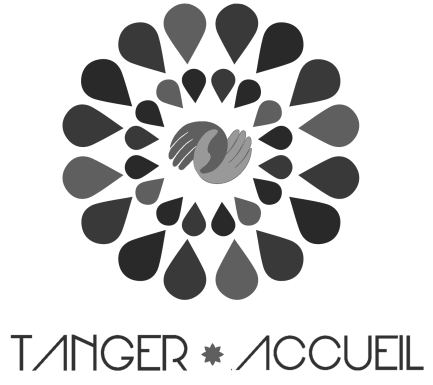 ProcurationJe soussigné(e)) : Nom…………………………………  Prénom……………………………..Membre de Tanger Accueil, ayant acquitté ma cotisation 2022/2023donne pouvoir à Nom …………………….................... Prénom……………………………de me représenter à l’assemblée générale du 3 juin 2023Suggestions ou remarques …………………………………………………………………………………………………………………………………Fait à ……………………………. Le………………………………………………...Signature (à faire précéder de la mention "Bon pour pouvoir")